                      Акции «Добрые уроки. Неслучайные истории»В рамках реализации федерального проекта «Социальная активность» национального проекта «Образование» 4 и 5 декабря 2020 года состоится Марафон «#МЫВМЕСТЕ», приуроченный к празднованию Дня добровольца.В рамках Марафона в период с 30 ноября по 3 декабря 2020 года на территории Самарской области проходит Акция «Добрые уроки. Неслучайные истории».Дан старт  "Добрым урокам", посвященным волонтерам Самарской области и в нашей школе. Учащиеся - 11 классов узнали о добровольцах региона  и обсудили те возможности, которые открывает перед нами добровольчество.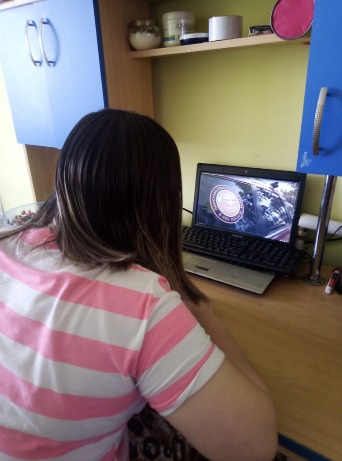 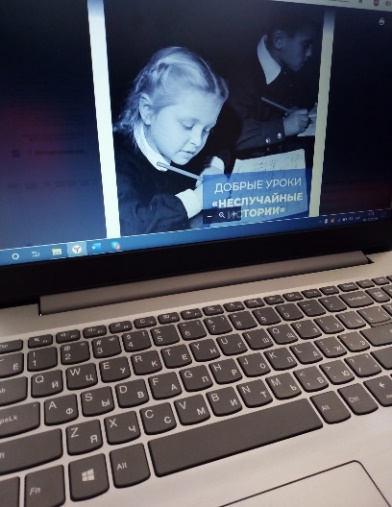 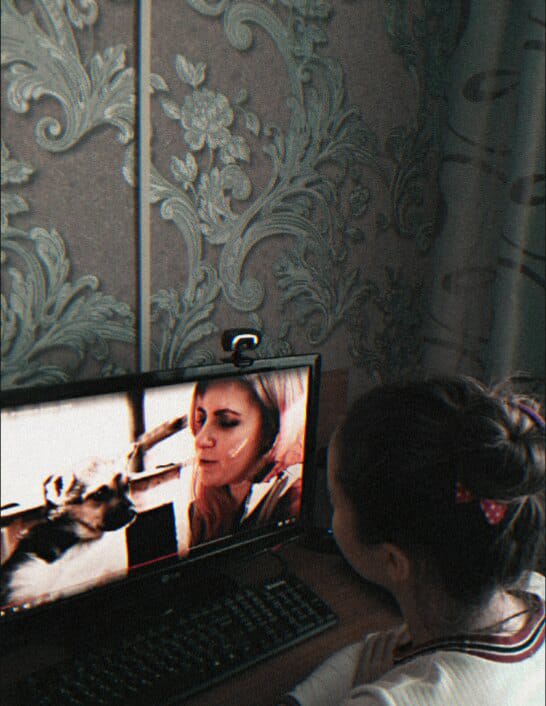 